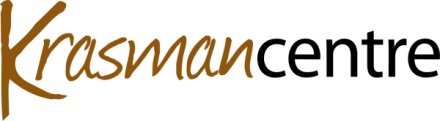 10121 Yonge Street Richmond Hill, ON905-780-0491Job DescriptionNovember 25th, 2015POSITION TITLE: Peer Support Worker DEPARTMENT/PROGRAM: Housing to Health Program                 REPORTS TO: Project lead for Krasman Centre (Executive Director)PURPOSE:Housing to Health is a new collaborative project between Blue Door Shelters, Krasman Centre and LOFT Crosslinks Housing and Support Services.  This project will provide comprehensive services for individuals experiencing chronic and episodic homelessness in York Region. The Peer Support Worker collaborates with Housing to Health participants to provide individualized and flexible supports to engage and integrate them into the community, helps to facilitate their access to resources and supports to maximize their independence and potential, and promotes their recovery.Peer Support Workers have gone through a process of recovery and have obtained peer support related training to assist others with mental health challenges to identify and achieve life goals as part of their own recovery. In collaboration with the Housing to Health team, the Peer Support Worker uses strengths-based and recovery-oriented approaches with individuals and groups to help combat stigma, promote self-determination, and instill hope.LOCATION: Krasman Centre Drop-in, Blue Door Shelters locations, Loft Crosslinks locations, travel to various locations throughout York Region including visits to various community partnersEQUIPMENT/MACHINERY/TOOLS:Computer, cell phone/telephone, fax machine, copier, calculator, reliable vehicle/valid Canadian driver’s license and proof that insurance covers use of personal vehicle to transport project participantsRESPONSIBILITIES: Support the delivery of the Housing to Health projectEngage with individuals, orient individuals to role of peer support worker, and identify need for serviceBuild rapport and provision of basic needs support and harm reduction suppliesCollaborate with individuals, promote self-advocacy and support individual to advocate for themselvesProvide information on self-help, recovery/wellness, crisis planning and prevention and empowerment tools as requested by the personParticipate in Drop-ins for regular follow-up and informally link individuals to broader social networks as well as service supportsProvide ongoing and relevant life skills training and supports both before and after individuals are housedProvide individual and group peer support   Provide opportunities for individuals to participate in peer-led recovery education groups                         Uphold the rights of participants to have their voice heardEngage in limited assessment, using the least harmful and non-stigmatizing language, and carryout in collaboration with the participantFunction as a positive role model and practice good self-care.Educate team and broader community on peer support and peer support principles.Participate in Housing First related training offered to all staff at collaborating agencies around the barriers faced and crisis management for this specific population Coordinate 5 annual social and information-sharing events on various topics of interest to support individuals overcome social isolation                    Communicate the participant’s goals and plans to other Housing to Health team members in order to ensure seamless support.Work closely with the Housing to Health project team and the shelter teams at Blue Door Shelters.Build, maintain and strengthen working relationships with community service providers, including expanding the existing list of community supports.Collaborate in internal case management meetings, and meetings with other service providers.Follow up with collaborating organizations and partnering agencies to ensure data relating to Housing to Health participants are being appropriately recorded, maintained and submitted to Blue Door Shelters. Complete documentation and data collection as required and submit to Supervisor and Blue Door Shelters as requiredProvide regular monthly reportsAble and willing to practice and promote harm reduction practices and anti-oppression practiceAttend internal staff meetings and staff training as requiredMaintain the confidentiality of all participant and agency informationOther duties as assigned.OCCUPATIONAL HEALTH & SAFETYAll employees are responsible for carrying out work in a way that does not adversely affect their own health and safety and that of others.  All employees are expected to learn, understand and adhere to health and safety policies and procedures.
EDUCATION, SKILLS AND KNOWLEDGE:Self-identify as an individual who has experienced marginalization/oppression as a result of having mental health issues and/or homelessness, and/or addictionsPersonal experience in recovery from a mental health and/or addiction challenge, and ability to draw upon wellness and recovery in providing intentional peer supportAbility to engage in participant interactions, which negotiate complex boundaries of self-disclosure and appropriate working relationships.In-depth knowledge of recovery and peer support movementsAbility to apply Recovery principles and empowerment-oriented philosophies and practices in work with participantsKnowledge and skills in applying harm-reduction principlesKnowledge and skills in providing support from an anti-racist, anti-oppression frameworkKnowledge and experience in providing trauma-informed peer supportAbility to meet and engage participants “where they are at”Understanding of issues of homelessness and rehousing issuesAdvocacy and counseling skills that are person-centredKnowledge of relevant mental health, health and housing related legislation Extensive knowledge of local community mental health services and other resources, including formal and informal supportsDirect experiential knowledge of community supports and services an assetExcellent oral and written communication skillsSkills in Peer-informed documentation Strong computer skills, and ability to collect relevant data, and submit reports as required in timely and accurate mannerA second language reflecting the local community is an assetSCHEDULE/WORKING CONDITIONS:Full-time, contract. Some weekend and evening shifts may be required. Frequent travel to various program sites throughout York Region.  Since the workplace involves visits to participant’s homes, staff may be exposed to second hand smoke while performing their job duties.Application Procedures:Submit cover letter and resume outlining how your experience matches our requirements, to Krasman Centre, Executive Director by email at s.dobson@krasmancentre.com or by fax @ 905-780-1960 and quoting Housing to Health Peer Support Worker.  All applications will be reviewed as received, and interviews will begin for qualified candidates as soon as possible. The position may be filled before this job posting ends. Only candidates selected for an interview will be contacted. No phone calls please.The Krasman Centre supports the recovery of people with mental health challenges and promotes diversity in the workplace. We encourage consumers, women, indigenous people, people with disabilities, and members of the LGBTQ, visible minority and immigrant communities to apply.While we thank all candidates for their interest, only those selected for an interview will be contacted.